Израчунај:          1000         30000        20000             500 000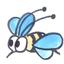        + 8800        +10000 +      12000 +          200 200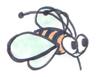 2.Израчунај збир бројева :а) 4 000  и 5 200._________________________________________б)34 000 и 20000__________________________________________3.Попуни табелу: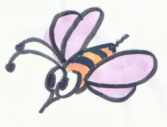 а  4 0003 000  1 900   43 000  400 000б3 0003 5002 000    3 000  100000а + б